Образец № 2Д Е К Л А Р А Ц И ЯЗА ЛИПСА НА КОНФЛИКТ НА ИНТЕРЕСИДолуподписаният/ата .....................................................................................................................ЕГН .........................................., в качеството си на .....................................................................на .............................................................................................., с ЕИК .........................................със седалище в ........................................................, област .................................................... и адрес на управлението ...................................................................................................................във връзка с провеждането на електронен търг за продажбата на недвижим имот   – обособена част от лечебно заведение, собственост на ДСБПЛРББ „Царица Йоанна“ ЕООД - град Трявна, представляващ Поземлен имот с идентификатор 73403.501.1745 (седемдесет и три хиляди, четиристотин и три, точка, петстотин и едно, точка, хиляда седемстотин четиридесет и пет) по кадастралната карта и кадастралните регистри, одобрени със Заповед № РД-18-21 / 12.05.2010 г. на изпълнителния директор на АГКК, последно изменение със заповед: няма издадена заповед за изменение на КККР с адрес на поземления имот: град Трявна п.к. 5З50, община Трявна, област Габрово, ул. „Бреза”, с площ по кадастралната скица от 3 103 кв.м. (три хиляди, сто и три квадратни метра); трайно предназначение на територията: урбанизирана; начин на трайно ползване: За друг обществен обект, комплекс; номер по предходен план: 1745, квартал 0, при съседи: поземлени имоти с идентификатори 73403.501.1958  (седемдесет и три хиляди, четиристотин и три, точка, петстотин и едно, точка, хиляда деветстотин петдесет и осем) и 73403.501.2908 (седемдесет и три хиляди, четиристотин и три, точка, петстотин и едно, точка, две хиляди деветстотин и осем),  ЗАЕДНО с построената в гореописания поземлен имот СГРАДА с идентификатор 73403.501.1745.1 (седемдесет и три хиляди, четиристотин и три, точка, петстотин и едно, точка, хиляда седемстотин четиридесет и пет, точка, едно), със застроена площ по кадастрална скица от 159 кв. м. (сто петдесет и девет квадратни метра), брой надземни етажи 2 (два), с предназначение: Друг вид сграда за обитаване (съгласно Нотариален акт за констатиране право на собственост върху недвижими имоти с № 17, том № II, рег.№ 2476, дело № 192 от 2016 г. на нотариус Стилиян Чернев, рег. №619 в регистъра на нотариалната камара с кантора в град Трявна, вписан в Служба по вписванията - Трявна с Вх. Рег. № 433 / 30.06.2016 г., акт № 48, том II, дело № 215 / 2016 г., имотна партида № 10325, 10326, издаден на основание чл. 587, ал. 1 от Гражданския процесуален кодекс)ДЕКЛАРИРАМ, ЧЕ:Не съм/съм свързано лице по смисъла на § 1, т. 15 от допълнителните разпоредби на Закона за противодействие на корупцията и за отнемане на незаконно придобитото имущество (ЗПКОНПИ) с член на изпълнителния или надзорния съвет на АППК;Не съм/съм сключил договор с лице по чл. 68 от ЗПКОНПИ;З. Нямам/имам друг конфликт на интереси, който не е отстранен към момента на подаване на документите за участие в търга.дата: 	Подпис: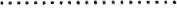 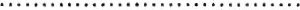 ЗАБЕЛЕЖКА: Невярното се зачертава. В случай, че кандидатът е физическо лице, в титулната част попълва само име, ЕГН и адрес